تسجيل فى السنة الأولى – دكتوراه ل.م.د- طلبDemande d'inscription en 1ère Année –Doctorat LMDMinistère de L’Enseignement Supérieuret de la Recherche ScientifiqueUniversité IBN KHALDOUN de TiaretVice-Rectoratde la formation supérieure  de  troisième cycle, l’habilitation universitaire et la recherche scientifique  et la formation supérieure de la post-graduationالـجمهوريـة الـجزائرية الـديمقراطيـة الـشعبيـــةRépublique Algérienne Démocratique et Populaire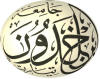 وزارة الـتعليـم الــعالـي و الـبحث العلمـيجامعة ابن خلدون  تيارتنيابة مديرية الجامعة للتكوين العالي في الطور الثالث ، التأهيل الجامعي و البحث العلمي و التكوين العالي فيما بعد التدرج Année universitaireالسنة الجامعيةCadre réservé au candidatخاص بالمترشحاللقباللقب.........................................................................................Nom Nom الإسمالإسم........................................................................................PrénomPrénomتاريخ و  مكان الميلادتاريخ و  مكان الميلاد........................................................................................Date  et lieu de naissanceDate  et lieu de naissanceالجنسيةالجنسية..........................................................................................NationalitéNationalitéعنوان بريد المترشحعنوان بريد المترشح.........................................................................................Adresse du candidatAdresse du candidatأخر شهادة أخر شهادة ........................................................................................Dernier Diplôme Dernier Diplôme الاختصاص الاختصاص .........................................................................................Spécialité Spécialité تاريخ و مكان الحصول على الشهادةتاريخ و مكان الحصول على الشهادة.........................................................................................Date et lieu d'obtention Date et lieu d'obtention البريد الإلكتروني للمرشحالبريد الإلكتروني للمرشح........................................................................................Email du candidatEmail du candidatالهاتفالهاتف........................................................................................TéléphoneTéléphoneالنشاط المهني ( إن وجد)النشاط المهني ( إن وجد).........................................................................................Activité professionnelle(s’il y a lieu)Activité professionnelle(s’il y a lieu)المؤسسة المستخدمةالمؤسسة المستخدمة.........................................................................................Organisme employeurOrganisme employeurDemande à être inscrit(e) en 1ère  Année de Doctorat LMD أطلب تسجيلي في السنة الأولى دكتوراه ل.م.د                Demande à être inscrit(e) en 1ère  Année de Doctorat LMD أطلب تسجيلي في السنة الأولى دكتوراه ل.م.د                Demande à être inscrit(e) en 1ère  Année de Doctorat LMD أطلب تسجيلي في السنة الأولى دكتوراه ل.م.د                Demande à être inscrit(e) en 1ère  Année de Doctorat LMD أطلب تسجيلي في السنة الأولى دكتوراه ل.م.د                Demande à être inscrit(e) en 1ère  Année de Doctorat LMD أطلب تسجيلي في السنة الأولى دكتوراه ل.م.د                الكلية....................................................................................................................................................................................................................................................................................Facultéالقسم....................................................................................................................................................................................................................................................................................Départementميدان..............................................................................................................................................................................................................................................................................Domaineفرع.................................................................................................................................................................................................................................................................................Filièreتخصص.................................................................................................................................................................................................................................................................................Spécialité :تاريخ  و إمضاء المترشحDate et signature du candidat